ArticleTITLE OF YOUR MANUSCRIPTName Surname a, * , Name Surname b 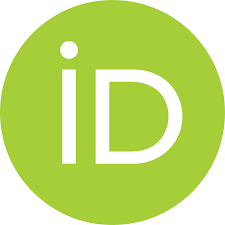 a Department, University, City, Countryb Department, University, City, CountryABSTRACTThe text of your abstract for the normal abstract.For the structured abstract follow this:Background -  Text.Purpose -  Text.Methodology -  Text.Findings -  Text.Results -  Text.Originality -  Text.Keywords:  keyword, keyword, keyword, keyword.IntroductionThe first paragraph of your introduction. The text of the text of the text of the text of the text of the text of the text of the text of the text of the text of the text of the text of the text.The second paragraph of your introduction.Subheading 2The third paragraph of your introduction. Subheading 3The Last paragraph of your introduction. The other titles The first paragraph of your title.The second paragraph of your title.The third paragraph of your title. The Last paragraph of your title. MethodologyThe first paragraph of your Methodology.The second paragraph of your Methodology.The third paragraph of your Methodology. The Last paragraph of your Methodology. Results and AnalysisThe first paragraph of your Results and Analysis.The second paragraph of your Results and Analysis.Table 1: text of your first tableThe third paragraph of your Results and Analysis.Figure 1: Figure textThe Last paragraph of your Results and Analysis. DiscussionsThe first paragraph of your Discussions.The second paragraph of your Discussions.The third paragraph of your Discussions. The Last paragraph of your Discussions. ConclusionsThe first paragraph of your Conclusions.The second paragraph of your Conclusions.The third paragraph of your Conclusions. The Last paragraph of your Conclusions. REFERENCESAuthor, SN., & Author, SN. (xxxx). Title. Journal of Journal Name in Italic, xxx(xx), x-xBAuthor, SN., & Author, SN. (xxxx). Title. Journal of Journal Name in Italic, vol(no), p-p, , doi: 10.xxx/xxxxxxxxxxxx.(References in APA 6 or 7 style)European Journal of Tourism & Hospitality Management (EJTHM)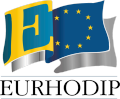 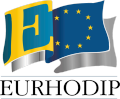 2023, VOL. , NO. , https://www.eurhodip.com/EJTHM/articles-issues/The textThe textThe textThe text